St. Martins Marsh and Big Bend Seagrasses Aquatic Preserves (SMMAP & BBSAP)Water Quality Metadata ReportJanuary - December 2020
Latest Update: January 29, 2021Note: This is a provisional metadata document; it has not been authenticated as of its download date.  Contents of this document are subject to change throughout the QAQC process and it should not be considered a final record of data documentation until that process is complete.  Contact the Aquatic Preserve office Timothy.W.Jones@dep.state.fl.us with any additional questions.I. Data Set and Research Descriptors1) Principal investigator & contact persons-Principal Investigator:Trisha Green, B.S., Environmental Specialist I3266 N. Sailboat AveCrystal River, FL 34428(352) 228-6033Trisha.Green@dep.state.fl.us   Other Contact Persons:Jamie Letendre, Environmental Specialist II(352) 228-6032Jamie.Letendre@dep.state.fl.us   Timothy Jones, Environmental Specialist III, Manager(352) 228-6031  Timothy.W.Jones@dep.state.fl.us2) Entry verification-Deployment data are uploaded from the YSI data sonde to a Personal Computer (IBM compatible).  Files are exported from EcoWatch in a comma-delimited format (.CDF), EcoWatch Lite in a comma separated file (.CSV) or KOR Software in an Excel File (.XLS).  Copies of these files and calibration and field logs and saved in the APWQ Data folder on the common drive, and then the Data Manager is notified by email of the new files.  The Data Mangaer removes pre- and post- deployment readings and save the files in the limited.csv folder.  Those files are uploaded to the NERRS Centralized Data Management Office (CDMO) Non-SWMP Data Upload Service where data undergo automated primary QAQC.  Where deployment overlap occurs between files, the data produced by the newly calibrated sonde is generally accepted as being the most accurate.  For more information on QAQC flags and codes, see Sections 11 and 12.  During primary QAQC, data are flagged if they are missing or out of sensor range.  Primary QAQC files are merged into monthly files in the monthly.csv folder.  The files are then returned to the Aquatic Preserve’s Principal Investigator for secondary QAQC where they are analyzed for malfunctions, suspect and/or anomalous data, and notes are made.  Files are merged into monthly, quarterly, and annual files and saved on the common drive.  Quarterly and annual metadata reports are also saved in the same folder.  The Data Manager applies QAQC flags and codes to the quarterly data files using the Aquatic Preserve’s Principal Investigator’s notes and metadata reports.  Upload after secondary QAQC results in ingestion into the Aquatic Preserve database as provisional data.  The Data Manager reviews the annual files, metadata reports, calibration logs, and post-deployment checks; creates a document with suggested edits, emails it to the Aquatic Preserve’s Principal Investigator, and saves it in the tertiary QAQC folder on the common drive.  A meeting is conducted between the Data Manager and Principal Investigator to make corrections and finalize the data and metadata. After tertiary QAQC, the data and metadata are assimilated into the Aquatic Preserve database as authenticated data. 3) Research objectives-The objective of this effort is to establish baseline data by quantifying the spatial/temporal variability and trends, both seasonally and as a function of tidal force, of selected abiotic parameters within the Aquatic Preserves; to record changes in water quality due to major storm events such as hurricanes; and to use this water quality data to complement the annual seagrass monitoring conducted by the Aquatic Preserves.4) Research methods-Historically, YSI 600 OMS data sondes had been continuously operated (data collection interval: 30 minutes) at the Crystal River site since January 2004, at the Bennett Creek, Kings Bay, and Homosassa River monitoring stations since February 2004, and at the Withlacoochee monitoring station since March 2004.  YSI 6600 EDS data sondes were operated at Cat Island and Lone Cabbage Key beginning in March 2004, and at Seahorse Key and Gomez Rocks beginning in April 2004.  These models incorporate a specially designed wiper apparatus attached to the turbidity probe that reduces the oxygen and pH sensor fouling and thereby improves the quality of data collected.  At each site, the sonde is contained within a 10 cm (inside diameter) housing pipe mounted vertically on a piling.  To facilitate water flow across the sensors, several 2 cm diameter holes were drilled into the submerged portion of the pipe.  Hole density is greatest near the base where the sonde sensors are located.  In early 2005, the Cat Island and Lone Cabbage Key sites were removed.  During most of 2005 and early 2006, data was sporadically collected at all sites due to lack of staff.As of March 2006, all YSI 600 OMS sites were operational.  In July 2006, the Gomez Rocks site was removed, and in August 2006, the Seahorse Key station became operational.  In October 2006, the YSI 600 OMS was replaced with an YSI 6600 EDS sonde at the Kings Bay station.  In March 2007, a 6600 EDS station was established in Dekle Beach.  In early 2009, the data collection interval was changed to 15 minutes at all locations.  In March 2009, an additional 6600 EDS station was installed at the mouth of the Suwannee River.  In March 2010, the Kings Bay station was relocated due to the replacement of the piling the sonde was previously located at. In February 2012, all four YSI 6600 EDS sondes were upgraded from rapid pulse dissolved oxygen probes to ROX optical dissolved oxygen probes. In May 2015, the Crystal River site was broken down due to piling replacement, and the Seahorse Key site was deconstructed. The Homosassa site was upgraded from a YSI 600 OMS to a YSI 6600 EDS in August of 2015. The Kings Bay location was downgraded from a YSI 6600 EDS to a YSI 600 OMS outfitted with a turbidity probe.  Due to insufficient staffing, data from 2015 to 2017 are intermittent, and all sites were decommissioned in 2017.In July 2018, a new station was installed in Chassahowitzka using a 6600 EDS with a 15-minute data collection interval. Parameters being recorded include time, date, temperature (°C), specific conductivity (mS/cm), salinity (ppt), dissolved oxygen (% and mg/L), depth (m), pH, and turbidity (NTU).  On March 03, 2020, the Chassahowitzka station was upgraded from a 6600 EDS to an EXO3.  Parameters being recorded remain the same, but turbidity is now collected in FNU and salinity is in psu.  The data sonde tube is attached to a piling with hose clamps, and water flow through the tube is facilitated with a series of drilled out 2-in and 1-in holes in the submerged portion of the tube.At the end of October 2019, a new station was installed in Steinhatchee. An EXO2 is being used with a 15-minute data collection interval.  Parameters being recorded include time, date, temperature (°C), specific conductivity (mS/cm), salinity (psu), dissolved oxygen (% and mg/L), depth (m), pH, turbidity (FNU), and chlorophyll (RFU and µg/L).  The data sonde tube is attached to a channel marker with hose clamps, and water flow through the tube is facilitated with a series of drilled out 2-in and 1-in holes in the submerged portion of the tube.  This site was created to fill a data gap that exists in the Big Bend and was funded by an EPA grant awarded to BBSAP in 2019.Sonde exchanges at the 6600 EDS sites are made at approximately two-week intervals, and sonde exchanges at the EXO sites are made at approximately 21-day intervals.  At the end of a sampling period, sondes are returned to the laboratory where post-deployment readings and, if necessary, reconditioning take place in accordance with the methods outlined in the YSI Operating and Service Manual.  The turbidity wiper brush is removed and replaced with a clean wiper to avoid contamination of standards during post-deployment procedures.  After a superficial rinse of the sonde in tap water, post deployment readings are recorded for pH (RICCA 7.00 and 10.00 buffer solutions) and specific conductivity (RICCA 50.00 mS/cm standard).  Post-deployment turbidity readings in 0.00 FNU standard (DI water) and 124.00 FNU (YSI standard) are recorded after a more thorough rinse of the turbidity sensor.  Post-deployment chlorophyll readings in 0.00 RFU and µg/L standard (DI water) are recorded also.  The results of these post-deployment readings are used to evaluate the validity of data (See Tables 2 and 3).5)  Site locations and character-The St. Martins Marsh Aquatic Preserve was established on October 21, 1969.  The St. Martins Marsh Aquatic Preserve covers open water areas from the Crystal River to the Homosassa River in coastal Citrus County.  It is composed of approximately 28,400 acres of open water, several inlet bays, tidal rivers and creeks, salt marsh, and adjoins upland hammock islands.  Nutrient exchange between the marshes and the Gulf of Mexico make the salt marsh a significant area of primary production and a nursery ground for commercial and recreational fish species.  St. Martins Marsh Aquatic Preserve’s freshwater tributaries includes two, first-magnitude, spring-fed rivers: the Homosassa River to the south and the Crystal River to the north.  Spring discharge does not fluctuate dramatically from season to season allowing a constant flow of freshwater into St. Martins Marsh’s productive and well-balanced estuary.  The area’s vast coastal salt marshes, mud flats, oyster bars, mangrove islands, and seagrass beds are the southern terminus for migratory waterfowl of the Atlantic and Mississippi flyways.  St. Martins Marsh provides stop-over and wintering areas for many migratory species.  The Springs Coast is characterized by unique limestone outcroppings and exposed karstic features.  Habitats associated with these areas are seagrass meadows and hardbottom.  Hardbottom habitat is defined as an area of hard substrate, natural or artificial, where macroalgae, sponges, and corals can grow and attach using specialized holdfasts. See Table 1 for a description of the Chassahowitzka datalogger site in St. Martins Marsh Aquatic Preserve.The Big Bend Seagrasses Aquatic Preserve was established in 1985.  Its boundaries extend from the Withlacoochee River north to the St. Marks River and out nine nautical miles.  The Preserve boundary encompasses all tidal lands, islands, seagrass beds, shallow banks, and submerged bottoms from the mean high-water line.  Landward, it includes all-natural waterways tidally connected to the preserve to the extent of state jurisdiction.  Spanning over 945,000 acres, the Big Bend Seagrasses Aquatic Preserve is the largest aquatic preserve and one of the most pristine places in Florida.  The Big Bend Seagrasses Aquatic Preserve consists mainly of a large, remote, and undeveloped expanse of submerged seagrasses and nearshore marshlands located along approximately 180 miles of the northeast coast of the Gulf of Mexico where the Florida peninsula joins the panhandle.  Numerous estuaries, which nurture a diverse flora and fauna, are formed at the confluence of the many rivers and streams that flow into the Preserve.  Open waters and submerged bay bottoms of these estuaries provide habitat to a wide variety of sea and shore birds.  This region supports a very important commercial shellfish industry including Cedar Key clams, scallops, oysters, pink shrimp, and blue crab.  This area of Florida is also a popular destination for the recreational scallop season.  The Suwannee River region supports Essential Fish Habitat (EFH) and the most viable population of the threatened Gulf sturgeon.  Big Bend’s vast seagrass beds with mud and sand substrates are important marine habitats to this species.  See Table 1 below for a description of the Steinhatchee datalogger site in Big Bend Seagrasses Aquatic Preserve.Table 1: Station Descriptions6) Data collection period-Individual sonde deployment and retrieval dates and times for 2020 data are as follows:BEGAN			ENDEDChassahowitzka Site01/03/2020, 09:15		01/22/2020, 09:3001/22/2020, 09:45		02/13/2020, 09:0002/13/2020, 09:15		03/03/2020, 08:1503/03/2020, 08:30		04/02/2020, 08:3004/02/2020, 08:45		04/21/2020, 13:3004/21/2020, 13:45		05/19/2020, 09:0005/19/2020, 09:15		06/10/2020, 09:3006/10/2020, 09:45		06/30/2020, 08:3006/30/2020, 08:45		07/23/2020, 07:4507/23/2020, 08:00		08/11/2020, 08:1508/11/2020, 08:30		09/09/2020, 08:3009/09/2020, 08:45		09/28/2020, 08:0009/28/2020, 08:15		10/22/2020, 09:4510/22/2020, 10:00		11/16/2020, 08:4511/16/2020, 09:00		12/07/2020, 08:3012/07/2020, 08:45		12/29/2020, 09:4512/29/2020, 10:00		01/20/2021, 09:00Steinhatchee Site01/02/2019, 09:30		01/29/2020, 10:0001/29/2020, 10:15		02/26/2020, 08:4502/26/2020, 09:00		03/25/2020, 09:0003/25/2020, 09:15		04/22/2020, 10:3004/22/2020, 10:45		05/12/2020, 09:3005/12/2020, 09:45		06/03/2020, 09:3006/03/2020, 09:45		06/25/2020, 09:1506/25/2020, 09:30		07/14/2020, 08:3007/14/2020, 08:45		08/04/2020, 11:45*08/04/2020, 12:00		08/22/2020, 08:15*08/22/2020, 08:30		09/16/2020, 08:30*09/16/2020, 08:45		10/01/2020, 08:1510/01/2020, 08:30		10/19/2020, 08:3010/19/2020, 08:45		11/10/2020, 09:0011/10/2020, 09:15		12/03/2020, 09:4512/03/2020, 10:00		12/28/2020, 09:3012/28/2020, 09:45		01/22/2021, 10:30* indicates short term loss of data due to battery failure, out of water for maintenance, weather related causes, and/or other internal problems that occurred during deployment.** indicates long term loss of data due to sonde removal from field for long term repairs.7) Distribution-The Principle Investigator (PI) retains the right to be fully credited for having collected and processed the data.  Following academic courtesy standards, the PI and Aquatic Preserve (AP) site where the data were collected will be contacted and fully acknowledged in any subsequent publications in which any part of the data are used.  The data set enclosed within this package/transmission is only as good as the quality assurance and quality control procedures outlined by the enclosed metadata reporting statement.  The user bears all responsibility for its subsequent use/misuse in any further analyses or comparisons.  Water quality data and metadata can be obtained from the PI (please see Principal Investigators and Contact Persons) and online at the Aquatic Preserves data portal home page www.floridaapdata.org.  Data are available in comma delimited format.8) Associated researchers and projects-The SMMAP and BBSAP have formed partnerships with other agencies and organizations actively involved in resource protection in the Preserves’ watershed.  Cooperating managers of lands within the AP’s include the:  1) National Park Service (NPS), 2) Suwannee River Water Management District (SRWMD), 3) Southwest Florida Water Management District (SWFWMD), 4) Department of Environmental Protection (DEP) Division of Recreation and Parks/Florida Park Service (FPS), 5) United States Fish and Wildlife Service (USFWS), 6) DEP Aquatic Preserve Program, 7) Florida Fish and Wildlife Conservation Commission (FWC), 8) Florida Forest Service (FFS), and 9) Citrus, Taylor, Jefferson, Dixie, Levy, and Wakulla Counties.  Other water quality research and monitoring initiatives within the Aquatic Preserves include nutrient sampling from Homosassa to Keaton Beach in conjunction with DEP’s Division of Environmental Assessment and Restoration (DEAR).II. Physical Structure Descriptors9) Sensor specifications- 6600 EDS data sondes were deployed at the Chassahowitzka site from January 1 – March 03, 2020, when it was converted to EXO’s, and only EXO’s were deployed at Steinhatchee.YSI 6600 EDS Datasonde:Parameter: TemperatureUnits: Celsius (C)Sensor Type: ThermistorModel#: 6560Range: -5 to 50 CAccuracy: +/- 0.15Resolution: 0.01 CParameter: ConductivityUnits: milli-Siemens per cm (mS/cm)Sensor Type: 4-electrode cell with autorangingModel#: 6560Range: 0 to 100 mS/cmAccuracy: +/- 0.5% of reading + 0.001 mS/cmResolution: 0.001 mS/cm to 0.1 mS/cm (range dependent)Parameter: SalinityUnits: parts per thousand (ppt)Sensor Type: Calculated from conductivity and temperatureRange: 0 to 70 pptAccuracy: +/- 1.0% of reading or 0.1 ppt, whichever is greaterResolution: 0.01 pptParameter: Dissolved Oxygen % saturationSensor Type: Optical probe w/ mechanical cleaningModel#: 6150 ROXRange: 0 to 500% air saturationAccuracy: 0-200% air saturation: +/- 1% of the reading or 1% air saturation, whichever is greater 200-500% air saturation: +/- 15% or readingResolution: 0.1% air saturationParameter: Dissolved Oxygen mg/L (Calculated from % air saturation, temperature, and salinity)Units: milligrams/Liter (mg/L)Sensor Type: Optical probe w/ mechanical cleaningModel#: 6150 ROXRange: 0 to 50 mg/LAccuracy: 0-20 mg/L: +/-0.1 mg/l or 1% of the reading, whichever is greater20 to 50 mg/L: +/- 15% of the readingResolution: 0.01 mg/LParameter: Non-vented Level - Shallow (Depth)Units: feet or meters (ft or m)Sensor Type: Stainless steel strain gaugeRange: 0 to 30 ft (9.1 m)Accuracy: +/- 0.06 ft (0.018 m)Resolution: 0.001 ft (0.001 m)Parameter: pH – bulb probe or EDS flat glass probeUnits: pH unitsSensor Type: Glass combination electrodeModel#: 6561 or 6561FGRange: 0 to 14 unitsAccuracy: +/- 0.2 unitsResolution: 0.01 unitsParameter: TurbidityUnits: nephelometric turbidity units (NTU)Sensor Type: Optical, 90-degree scatter, with mechanical cleaningModel#: 6136Range: 0 to 1000 NTUAccuracy: +/- 2% of reading or 0.3 NTU (whichever is greater)Resolution: 0.1 NTUYSI EXO Datasonde:Parameter: TemperatureUnits: Celsius (C)Sensor Type: Wiped probe; ThermistorModel#: 599827Range: -5 to 50 CAccuracy: ±0.2 CResolution: 0.001 CParameter: Conductivity Units: milli-Siemens per cm (mS/cm)Sensor Type: Wiped probe; 4-electrode cell with autoranging Model#: 599827Range: 0 to 100 mS/cm Accuracy: ±1% of the reading or 0.002 mS/cm, whichever is greater Resolution: 0.0001 to 0.01 mS/cm (range dependent) Parameter: Salinity Units: practical salinity units (psu)/parts per thousand (ppt)Model#: 599827Sensor Type: Wiped probe; Calculated from conductivity and temperatureRange: 0 to 70 ppt Accuracy: ±2% of the reading or 0.2 ppt, whichever is greater Resolution: 0.01 psuParameter: Dissolved Oxygen % saturationSensor Type: Optical probe w/ mechanical cleaningModel#: 599100-01Range: 0 to 500% air saturationAccuracy: 0-200% air saturation: +/- 1% of the reading or 1% air saturation, whichever is greater 200-500% air saturation: +/- 5% or readingResolution: 0.1% air saturationParameter: Dissolved Oxygen mg/L (Calculated from % air saturation, temperature, and salinity)Units: milligrams/Liter (mg/L)Sensor Type: Optical probe w/ mechanical cleaningModel#: 599100-01Range: 0 to 50 mg/LAccuracy: 0-20 mg/L: +/-0.1 mg/l or 1% of the reading, whichever is greater20 to 50 mg/L: +/- 5% of the readingResolution: 0.01 mg/LParameter: Non-vented Level - Shallow (Depth)Units: feet or meters (ft or m)Sensor Type: Stainless steel strain gaugeRange: 0 to 33 ft (10 m)Accuracy: +/- 0.013 ft (0.004 m)Resolution: 0.001 ft (0.001 m)Parameter: pH Units: pH unitsSensor Type: Glass combination electrodeModel#: 599701(guarded) or 599702(wiped)Range: 0 to 14 unitsAccuracy: +/- 0.1 units within +/- 10° of calibration temperature, +/- 0.2 units for entire temperature rangeResolution: 0.01 unitsParameter: TurbidityUnits: formazin nephelometric units (FNU)Sensor Type: Optical, 90-degree scatterModel#: 599101-01Range: 0 to 4000 FNUAccuracy: 0 to 999 FNU: 0.3 FNU or +/-2% of reading (whichever is greater); 1000 to 4000 FNU +/-5% of readingResolution: 0 to 999 FNU: 0.01 FNU, 1000 to 4000 FNU: 0.1 FNUParameter: ChlorophyllUnits: micrograms/LiterSensor Type: Optical probe Model#: 599102-01 Range: 0 to 100 RFU or 0 to 400 µg/L chlAccuracy: Linearity: R2 ≥ 0.999 for Rhodamine WT across full range Resolution: 0.01 RFU or 0.01 µg/L chl Depth Qualifier:YSI data sondes can be equipped with either vented or non-vented depth/level sensors.  Readings for both vented and non-vented sensors are automatically compensated for water density change due to variations in temperature and salinity; but for all non-vented depth measurements, changes in atmospheric pressure between calibrations appear as changes in water depth.  The error is equal to approximately 1.02 cm for every 1 millibar change in atmospheric pressure and is eliminated for vented sensors because they are vented to the atmosphere throughout the deployment time interval.  Standard calibration protocol calls for all non-vented depth sensors to read 0 meters at a (local) barometric pressure of 1013.25 mb (760 mm/hg).  To achieve this, each site calibrates their depth sensor with a depth offset number, which is calculated using the actual atmospheric pressure at the time of calibration and the equation provided in the Aquatic Preserve calibration sheet or digital calibration log.  This offset procedure standardizes each depth calibration. If accurate atmospheric pressure data are available, non-vented sensor depth measurements can be corrected. The Principal Investigator should be contacted in order to obtain information regarding atmospheric pressure data availability.Salinity Units Qualifier:The 6600 series sondes report salinity in parts per thousand (ppt) units, and the EXO sondes report practical salinity units (psu). These units are essentially the same and for Aquatic Preserve purposes are understood to be equivalent; however, psu is considered the more appropriate designation. Moving forward, the Aquatic Preserve program will assign psu salinity units for all data regardless of sonde type. Turbidity Qualifier:The 6600 series sondes report turbidity in nephelometric turbidity units (NTU), the EXO sondes use formazin nephelometric units (FNU). These units are essentially the same but indicate a difference in sensor methodology, for Aquatic Preserve purposes they will be considered equivalent.  Moving forward, the Aquatic Preserve program will use FNU as the designated units for all turbidity data regardless of sonde type. If turbidity units and sensor methodology are of concern, please see the Sensor Specifications portion of the metadata.Chlorophyll Fluorescence Disclaimer:
YSI chlorophyll sensors (6025 or 599102-01) are designed to serve as a proxy for chlorophyll concentrations in the field for monitoring applications and complement traditional lab extraction methods; therefore, there are accuracy limitations associated with the data that are detailed in the YSI manual including interference from other fluorescent species, differences in calibration method, and effects of cell structure, particle size, organism type, temperature, and light on sensor measurements.10) Coded variable definitions       Sampling station:		Sampling site code:		Station code:       Chassahowitzka		CH				BBSCHSteinhatchee		ST				BBSST11) QAQC flag definitions-QAQC flags provide documentation of the data and are applied to individual data points by insertion into the parameter’s associated flag column (header preceded by an F_).   During primary automated QAQC (performed by the CDMO), -5, -4, and -2 flags are applied automatically to indicate data that is missing and above or below sensor range.  All remaining data are then flagged 0, passing initial QAQC checks.   During secondary and tertiary QAQC 1, -3, and 5 flags may be used to note data as suspect, rejected due to QAQC, or corrected.-5	-4	-3	Data Rejected due to QAQC-2	Missing Data-1	Optional SWMP Supported Parameter 0		Data Passed Initial QAQC Checks 1		Suspect Data 2		Open - reserved for later flag 3		Calculated data: non-vented depth/level sensor correction for changes in barometric pressure 4		Historical Data:  Pre-Auto QAQC 5		Corrected Data12) QAQC code definitionsQAQC codes are used in conjunction with QAQC flags to provide further documentation of the data and are also applied by insertion into the associated flag column.  There are three (3) different code categories, general, sensor, and comment.  General errors document general problems with the deployment or YSI datasonde, sensor errors are sensor specific, and comment codes are used to further document conditions or a problem with the data.  Only one general or sensor error and one comment code can be applied to a particular data point, but some comment codes (marked with an * below) can be applied to the entire record in the F_Record column.  General Errors	GIC	No instrument deployed due to ice	GIM	Instrument malfunction	GIT	Instrument recording error; recovered telemetry data	GMC 	No instrument deployed due to maintenance/calibration	GNF	Deployment tube clogged / no flow	GOW	Out of water event	GPF	Power failure / low battery	GQR	Data rejected due to QA/QC checks	GSM	See metadataCorrected Depth/Level Data Codes	GCC	Calculated with data that were corrected during QA/QC	GCM	Calculated value could not be determined due to missing data	GCR	Calculated value could not be determined due to rejected data	GCS	Calculated value suspect due to questionable data	GCU 	Calculated value could not be determined due to unavailable dataSensor Errors	SBO	Blocked optic	SCF	Conductivity sensor failure	SCS	Chlorophyll spike	SDF	Depth port frozen	SDG	Suspect due to sensor diagnostics	SDO	DO suspect	SDP	DO membrane puncture	SIC	Incorrect calibration / contaminated standard	SNV	Negative value	SOW	Sensor out of water	SPC	Post calibration out of range	SQR	Data rejected due to QAQC checks	SSD	Sensor drift	SSM	Sensor malfunction	SSR	Sensor removed / not deployed	STF	Catastrophic temperature sensor failure	STS	Turbidity spike	SWM	Wiper malfunction / lossComments	CAB*	Algal bloom	CAF	Acceptable calibration/accuracy error of sensor	CAP	Depth sensor in water, affected by atmospheric pressure	CBF	Biofouling	CCU	Cause unknown	CDA*	DO hypoxia (<3 mg/L)	CDB*	Disturbed bottom	CDF	Data appear to fit conditions	CFK*	Fish kill	CIP*	Surface ice present at sample station	CLT*	Low tide	CMC*	In field maintenance/cleaning	CMD*	Mud in probe guard	CND	New deployment begins	CRE*	Significant rain event	CSM*	See metadata	CTS	Turbidity spike	CVT*	Possible vandalism/tampering	CWD*	Data collected at wrong depth	CWE*	Significant weather event13) Post deployment information-End of deployment post-calibration readings in standard solutions are taken prior to probe cleaning. Table 2.  Post-deployment readings of 6600 EDS sondes deployed at the Chassahowitzka site during 2020.Table 3. Post-deployment readings of EXO3 sondes deployed at the Chassahowitzka site during 2020.Table 3.  Post-deployment readings of EXO2 sondes deployed at the Steinhatchee site during 2020.14) Other remarks/notes:Calibration of dissolved oxygen was performed on the day of deployment.  Two dissolved oxygen values are recorded during the post-deployment evaluation process.This style of metadata was formerly used by National Estuarine Research Reserve program; more specifically, this report was modeled after metadata reports created at the Guana Tolomato Matanzas National Estuarine Research Reserve.Copies of calibration/deployment logs can be obtained through the Principal Investigator.Accreditation must be given to Florida Department of Environmental Protection’s Office of Resilience and Coastal Protection staff of the St. Martins Marsh and Big Bend Seagrasses Aquatic Preserves for all data used. On 06/09/2020 08:43:00-09:32:00, maintenance was performed on the ST station.  The PVC tube was shortened approximately 18 inches from its original depth.  Depth readings will read shallower from 06/09/2020 09:45:00 onward, and chlorophyll readings may see a slight increase due to the sonde being slightly higher in the water column now.  Shell had accumulated at the base of the tube.  See pictures attached at the end of the report.  Possible reasons for this accumulation could include boats passing at high speeds in the channel combined with tide, wave, and wind action from Tropical Storm Cristobal (06/06/2020), and other natural events.  Two to three inches of mud and shell were accumulating in the sonde guard the past few deployments.  The sonde’s central wiper was still able to wipe the faces of the probes.  This accumulation of sediment problem should be remediated now.On 11/12/2020, Tropical Storm Eta made landfall along the central Gulf coast of Florida dumping a large amount of rain at BBSST and BBSCH.Missing dataMarch 1-31, 2020CHMissing data 03/12/2020 16:00, 03/22/2020 01:15, 03/31/2020 10:30; the sonde’s data interval was unintentionally set to take readings every 00:15:01 rather than 15:00:00 causing three readings to be missed over the month’s deployment.  Missing data 04/11/2020 16:00 and 04/21/2020 01:15; the sonde’s data interval was unintentionally set to take readings every 00:15:01 rather than 00:15:00 causing two readings to be missed over the deployment.  The sonde was retrieved early when this problem was discovered during the QAQC of the previous deployment.  Template is fixed now. April 1-30, 2020STMissing data 04/03/2020 15:00, 04/13/2020 00:15, 04/22/2020 09:30; the sonde’s data interval was unintentionally set to take readings every 00:15:01 rather than 00:15:00 causing three readings to be missed over the month’s deployment.  Template is fixed now.June 1-30, 2020	STMissing chlorophyll (RFU and µg/L) data 06/03/2020 09:45 – 06/25/2020 09:15; chlorophyll probe was not deployed due to it needing an evaluation from YSI.July 1-31, 2020STMissing all data 07/27/2020 16:15, 07/28/2020 02:45, 07/28/2020 21:00, 07/29/2020 01:30, 02:00, 07/29/2020 02:30- 07/31/2020 23:45; intermittent sonde power failure.August 1-31, 2020STMissing all data 08/01/2020 00:00- 08/04/2020 11:45; sonde power failure.Missing all data 08/17/2020 20:30, 08/18/2020 00:30, 09:00; intermittent sonde power failure being questioned now that it’s happening on multiple sondes.September 1-30, 2020STMissing all data 09/06/2020 17:15- 09/16/2020 08:30; sonde power failure.Anomalous/suspect dataNote #1: Slight shifts in data are sometimes correlated with sonde exchanges.  These shifts are most noticeable in pH, specific conductivity, salinity, DO% and DO conc, and may be related to sensor drift (e.g., due to fouling) and/or calibration/performance differences between sondes.Note #2: Turbidity “outliers” (i.e., values that are negative or greater than 1000 NTU for 6600 series sondes and 4000 NTU for EXO series sondes) were not deleted from the monthly records. Readings greater than 1000 NTU for 6600 series sondes and 4000 NTU for EXO series sondes are considered out of range and are rejected. They have been left in the database to provide users with a complete dataset and to allow true visual representation of the data in graphs. Negative turbidity values occur throughout the year at all sites. Some of these negative values are within the accuracy range of the sensor (+/- 2.0 %) and, therefore, were not removed from the dataset. They were marked suspect with the CAF code.Note #3: Turbidity data is subject to single and clusters of spikes that occur in the beginning and middle of deployments. Turbidity values that fall between 500 and 1000 are not specifically indicated as suspect data, but possibly could be interpreted as suspect. Turbidity spikes may be associated with wiper malfunction but mostly the reason is unknown. Data users should exercise caution when interpreting turbidity data that fall within this range.Note #4: Time series profiles of the dissolved oxygen data at all monitoring stations sometimes exhibits brief “spikes” of reduced DO concentrations. These events appear to be coupled with the occurrence of slack tide conditions as well as the level of fouling associated with the sonde.Note #5:  All times in data files at all sites had to be adjusted post-deployment; more specifically, times were altered such that the readings occurred on the hour and half hour.  It has been determined that this clock error is a software issue and has been resolved.January 1-31, 2020CHSuspect pH data 01/03/2020 09:15- 01/22/2020 09:30; pH post-calibrated out of range.Suspect pH data 01/22/2020 09:45- 02/13/2020 09:00; sonde deployed with pH slope suspect.  Slope of pH post-calibrated within range though.Suspect turbidity data < 0 but > -3; intermittent turbidity probe malfunction.  Later investigation shows corrosion buildup on port and probe prongs.Rejected turbidity data ≤ -3; intermittent turbidity probe malfunction.  Later investigation shows corrosion buildup on the prongs of the port and probe.STCorrected depth data 01/01/2020 00:00- 01/31/2020 23:45; depth calibrated incorrectly without depth offset.February 1-29, 2020CHRejected turbidity data ≤ -3; intermittent turbidity probe malfunction.  Later investigation shows corrosion buildup on the prongs of the port and probe.  STCorrected depth data 02/01/2020 00:00- 02/29/2020 23:45; depth calibrated incorrectly without depth offset.Rejected chlorophyll (RFU and µg/L) value out of high sensor range 02/06/2020 14:45.March 1-31, 2020CHCorrected depth data 03/03/2020 08:30- 03/31/2020 23:45; depth calibrated incorrectly without depth offset.Corrected time stamps 03/03/2020 08:30-03/31/2020 23:45; the sonde’s data interval was unintentionally set to take readings every 00:15:01 rather than 00:15:00 causing readings to be off, eventually miss three readings, and then the CDMO’s primary QAQC MACRO rounded time stamps incorrectly causing it to appear that more time stamps were missing than there actually were.  The raw data file stated that 03/12/2020 16:00, 03/22/2020 01:15, and 03/31/2020 10:30 were all missing.  I found this when I was cleaning up the time stamps to end in :00.  As I was dragging the corner of the box down to change the entire column of time stamps, I noticed I was off by several 15-minute intervals by the end of it.  I went back and found exactly where they were.  When I received the primary QAQC file back from the CDMO, that file stated 03/08/2020 7:00, 03/17/2020 16:15, and 03/27/2020 01:30 were missing.  Those times truly weren’t missing; the MACRO rounded time intervals to the nearest 15 minutes.  To fix these time stamps, I scrolled down to 03/08/2020 06:45.  The next interval read 07:15, so I changed it to 07:00.  Then, I continued to adjust the times correctly until the first true missing data point at 03/12/2020 16:00.  When the new adjusted time read 03/12/2020 15:45, I inserted in an empty row after it and filled in the time and date of 03/12/2020 16:00 to give myself a placeholder.  The following time interval was correct, so I went to the next “missing” data point from the CDMO upload which was 03/17/2020 16:15.  I made the correction here, and then continued to adjust the time by 15 minutes until the new adjusted time read 03/22/2020 01:00.  A true missing data point exists at 03/22/2020 01:15, so I inserted an empty row and filled in the time and date of 03/22/2020 01:15 to give myself a placeholder.  The following interval was correct, so I went to the next “missing time gap” at 03/27/2020 01:30.  I adjusted the time by 15 minutes and continued to adjust the time down the column until the new adjusted time read 3/31/2020 10:15.  The last true missing data point is at 03/31/2020 10:30, so I inserted an empty row and filled in the time and date of 03/31/2020 10:30 to give myself a placeholder.  The last of the deployment’s time stamps were correct.  Before I re-uploaded the data to run through the MACRO again, I was instructed to delete my empty rows.STCorrected depth data 03/01/2020 00:00- 03/25/2020 09:15; depth calibrated incorrectly without depth offset.Corrected time stamps 03/25/2020 09:15- 03/31/2020 23:45; the sonde was set on auto-sync to computer’s time, so data was affected by Daylight Savings Time.  Also, the data interval was unintentionally set to 00:15:01 rather than 00:15 causing readings to be off, eventually miss three readings, and the CDMO’s primary QAQC MACRO rounded time stamps incorrectly making it appear more time stamps were missing than there actually were.  The sonde was auto-synced to the computer’s time during this deployment, so the time stamps were ahead by one hour. Daylight Savings Time occurred on 03/08/2020. First, I started from the beginning of the deployment and adjusted the time one hour behind until the first “missing time gap” on 03/30/2020 06:00 because of the MACRO rounding issue.  The time adjusts correctly until 03/30/2020 05:45. Then, you’ll see the next row says 07:15.  I changed 07:15 to 06:00 and continued to adjust the time accordingly until the new adjusted time read 04/03/2020 14:45.  A true missing time gap exists at 04/03/2020 15:00, so I inserted an empty row and filled in the time and date to give myself a placeholder.  The next row read 16:15, so I had to go back to adjusting the time to an hour behind.  I stopped at 04/08/2020 15:00 because a rounding-induced time gap appeared at 04/08/2020 15:15. I changed the next row to read 15:15 and continued to adjust the time until the new adjusted time read 04/13/2020 00:00. A true time gap exists at 04/13/2020 00:15, so I inserted an empty row and filled in the time and date to give myself a placeholder.  The next time stamp was only an hour off now, so I went back to adjusting the time to an hour behind until the new adjusted time read 04/18/2020 00:15 because a rounding-induced time gap appeared at 04/18/2020 00:30.  I changed 04/18/2020 01:45 to read 00:30, and then continued to adjust the time correctly until the new adjusted time read 04/22/2020 09:15.  The last true time gap exists at 04/22/2020 09:30, so I inserted an empty row and filled in the time and date to give myself a placeholder.  The next time stamp was back to being only an hour off, so I adjusted the time back an hour until the end of the deployment at 04/22/2020 10:30.  Before I re-uploaded the data to run through the MACRO again, I was instructed to delete my empty rows.April 1-30, 2020	CHCorrected depth data 04/01/2020 00:00- 04/02/2020 08:30; depth calibrated incorrectly without depth offset.Corrected time stamps 04/01/2020 00:00- 04/21/2020 13:30; the sonde was set on auto-sync to computer’s time, so data was affected by Daylight Savings Time.  Also, data interval was unintentionally set to 00:15:01 rather than 00:15:00 causing readings to be off, eventually miss two readings, and the CDMO’s primary QAQC MACRO rounded time stamps incorrectly making it appear more time stamps were missing than there actually were.  The sonde was auto-synced to the computer’s time during this deployment, so the time stamps were ahead by one hour.  Daylight Savings Time occurred on 03/08/2020.  First, I started from the beginning of the deployment and adjusted the time one hour behind until the first “missing time gap” at 04/07/2020 07:00 because of the MACRO rounding issue.  The time adjusts correctly until 04/07/2020 06:45. Then, the next row reads 08:15.  I changed 08:15 to 07:00 and continued to adjust the time accordingly until the new adjusted time read 04/11/2020 16:00.  A true missing time gap exists at 04/11/2020 16:15, so I inserted an empty row and filled in the time and date of 04/11/2020 16:15 to give myself a placeholder.  The next row read 04/11/2020 17:30, so I had to go back to adjusting the time to an hour behind.  I stopped at 04/16/2020 16:00 because a rounding-induced time gap appeared at 04/16/2020 16:15. I changed the next row to read 16:15 and continued to adjust the time until the new adjusted time read 04/21/2020 01:00. A true time gap exists at 04/21/2020 01:15, so I inserted an empty row and filled in the time and date to give myself a placeholder. The next time stamp was only an hour off now, so I went back to adjusting the rest of the deployment to an hour behind. The deployment ended at 04/21/2020 13:30, and the last row reads 04/21/2020 13:30. Before I re-uploaded the data to run through the MACRO again, I was instructed to delete my empty rows.	STCorrected time stamps 04/01/2020 00:00- 04/22/2020 10:30; the sonde was set on auto-sync to computer’s time, so data was affected by Daylight Savings Time. Also, the data interval was unintentionally set to 00:15:01 rather than 00:15:00 causing readings to be off, eventually miss three readings, and the CDMO’s primary QAQC MACRO rounded time stamps incorrectly making it appear more time stamps were missing than there actually were.  The sonde was auto-synced to the computer’s time during this deployment, so the time stamps were ahead by one hour. Daylight Savings Time occurred on 03/08/2020.  First, I started from the beginning of the deployment and adjusted the time one hour behind until the first “missing time gap” on 03/30/2020 06:00 because of the MACRO rounding issue.  The time adjusts correctly until 03/30/2020 05:45.  Then, you’ll see the next row says 07:15.  I changed 07:15 to 06:00 and continued to adjust the time accordingly until the new adjusted time read 04/03/2020 14:45.  A true missing time gap exists at 04/03/2020 15:00, so I inserted an empty row and filled in the time and date to give myself a placeholder.  The next row read 16:15, so I had to go back to adjusting the time to an hour behind.  I stopped at 04/08/2020 15:00 because a rounding-induced time gap appeared at 04/08/2020 15:15. I changed the next row to read 15:15 and continued to adjust the time until the new adjusted time read 04/13/2020 00:00. A true time gap exists at 04/13/2020 00:15, so I inserted an empty row and filled in the time and date to give myself a placeholder.  The next time stamp was only an hour off now, so I went back to adjusting the time to an hour behind until the new adjusted time read 04/18/2020 00:15 because a rounding-induced time gap appeared at 04/18/2020 00:30.  I changed 04/18/2020 01:45 to read 00:30, and then continued to adjust the time correctly until the new adjusted time read 04/22/2020 09:15.  The last true time gap exists at 04/22/2020 09:30, so I inserted an empty row and filled in the time and date to give myself a placeholder.  The next time stamp was back to being only an hour off, so I adjusted the time back an hour until the end of the deployment at 04/22/2020 10:30.  Before I re-uploaded the data to run through the MACRO again, I was instructed to delete my empty rows.May 1-31, 2020CHSuspect specific conductivity, salinity, dissolved oxygen (mg/L), and depth data 05/13/2020 09:45; single-point anomaly of the C/T probe.STSuspect specific conductivity, salinity, dissolved oxygen (mg/L), and depth data from 05/17/2020 13:15- 05/20/2020 00:00; biofouling buildup on C/T electrodes.  Temperature spot check with the EXO1 at sonde’s retrieval confirms sonde’s temperature readings were not affected.Rejected specific conductivity, salinity, dissolved oxygen (mg/L), and depth data from 05/20/2020 00:00- 05/31/2020 23:45; biofouling buildup on C/T electrodes.  Temperature spot check with the EXO1 at sonde’s retrieval confirms sonde’s temperature readings were not affected.June 1-30, 2020STRejected salinity, specific conductivity, dissolved oxygen (mg/L), and depth data 06/01/2020 00:00- 06/03/2020 09:30; 06/29/2020 09:45- 06/30/2020 23:45; biofouling buildup on C/T electrodes caused readings to decline well outside of the normal range for ST.  Temperature spot check with the EXO1 at sonde’s retrieval confirms sonde’s temperature readings were not affected.Suspect depth and chlorophyll readings 06/09/2020 09:45:00 12/31/2020 23:45 due to sonde tube maintenance as follows: On 06/09/2020 08:45- 09:30, maintenance was performed on the ST station.  The PVC tube was shortened approximately 18 inches from its original height.  Depth readings will read shallower from 06/09/2020 09:45 onward, and chlorophyll readings may see a slight increase due to the sonde being slightly higher in the water column now.  Shell had accumulated at the base of the tube.  See pictures attached at the end of the report.  Possible reasons for this accumulation could include boats passing at high speeds in the channel combined with tide, wave and wind action from Tropical Storm Cristobal (06/06/2020), and other natural events.  Two to three inches of mud and shell were accumulating in the sonde guard the past few deployments.  The sonde’s central wiper was still able to wipe the faces of the probes.  This accumulation of sediment problem should be remediated now. Rejected turbidity data 06/13/2020 01:30; 06/26/2020 07:30; 06/30/2020 20:30; readings outside of high sensor range.July 1-31, 2020	STRejected turbidity data 07/28/2020 07:15; reading outside of high sensor range. Suspect depth and chlorophyll (RFU and µg/L) data 07/01/2020 00:00- 07/31/2020 23:45 due to sonde tube maintenance.Rejected specific conductivity, salinity, dissolved oxygen (mg/L), and depth data 07/01/2020 00:00- 07/14/2020 08:30; biofouling buildup on C/T electrodes caused readings to decline well outside of the normal range for ST.  Temperature spot check with the EXO1 at sonde’s retrieval confirms sonde’s temperature readings were not affected.August 1-31, 2020	CHWiper brush was found in the bottom of the field guard upon retrieval on 08/11/2020.  The sensor faces were clean, and the data shows no signs of being affected.STRejected turbidity data range 08/28/2020 09:30; reading outside of high sensor range.Suspect depth and chlorophyll (RFU and µg/L) data 08/04/2020 12:00- 08/31/2020 23:45 due to sonde tube maintenance.Rejected temperature, depth, pH, dissolved oxygen, chlorophyll, salinity, and specific conductivity data 08/04/2020 12:00- 08/22/2020 08:15; temperature readings show a major blip at 08/05/2020 04:15 and then increase to normal readings again; however, salinity and specific conductivity show signs of being affected by biofouling again.  Spot check with the EXO1 at sonde’s retrieval shows sonde’s temperature is 3 degrees less that EXO1’s temperature readings.  Heavy biofouling was found on the electrodes of the C/T sensor again, but this time it looked like a mass of rust.  Upon further inspection after vinegar soak, damage to the electrode was evident. New wiped C/T sensor will be installed immediately.September 1-30, 2020	STSuspect depth and chlorophyll (RFU and µg/L) data 09/01/2020 00:00- 09/30/2020 23:45 due to sonde tube maintenance.Suspect pH data 09/16/2020 08:45- 09/30/2020 23:45; pH sensor post-calibrated out of range.Suspect turbidity data 09/27/2020 02:15; turbidity spike outside of high sensor range.October 1-31, 2020	CHTimestamp anomaly 10/04/2020 02:45-04:00. Timestamp values were corrected and data values corresponding to the 02:45-04:00 timestamps were rejected. Rejected all data 10/04/2020 02:45-04:00; a “NAN” (not a number) QAQC code was initially applied to the dissolved oxygen and pH values during the automated primary QAQC process, but all parameters were affected by this anomaly.  Rejected turbidity and depth data 10/04/2020 08:00; a second anomaly, but primary QAQC marked these values as outside of high sensor range.STSuspect pH data 10/01/2020 00:00-08:15; pH sensor post-calibrated out of range.Suspect depth and chlorophyll data 10/01/2020 00:00- 10/31/2020 23:45 due to sonde tube maintenance.Rejected turbidity data 10/15/2020 01:45; reading outside of high sensor range.November 1-30, 2020STSuspect depth and chlorophyll data 1/01/2020 00:00- 1/3/2020 23:45 due to sonde tube maintenance.December 1-31, 2020	CHSuspect turbidity data 12/07/2020 08:45-11:00; negative values outside of acceptable sensor range.STSuspect depth and chlorophyll data 1/01/2020 00:00- 1/31/2020 23:45 due to sonde tube maintenance.Figures 1 and 2. Before and after pictures of ST maintenance on 06/09/2020.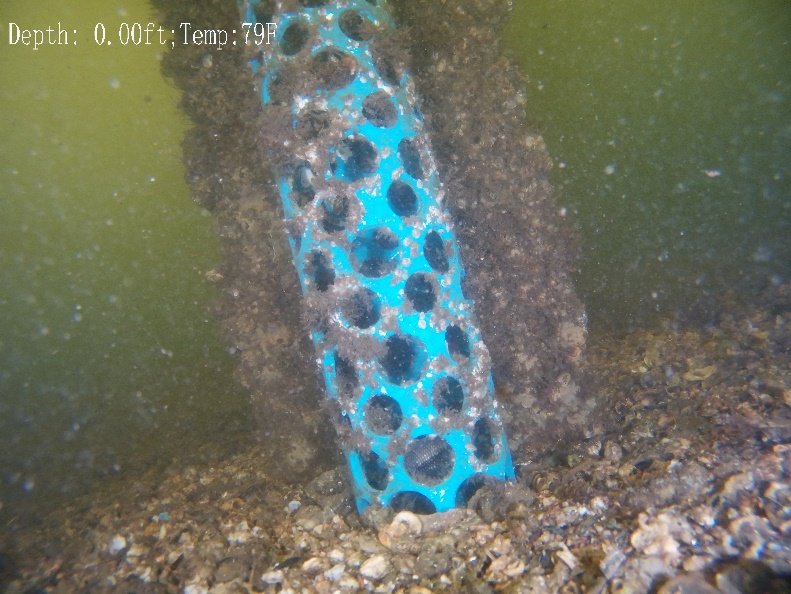 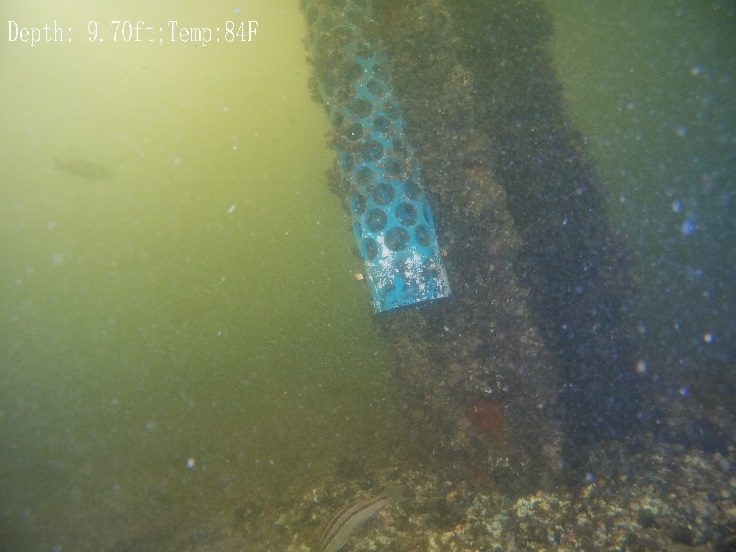 Station CodeSite NameLocationActive DatesReason DecommissionedNotesBBSCHChassahowitzkaN 28.77514W 82.7163107/2018- PresentN/ASand/mud bottom, near mouth of Homosassa RiverBBSSTSteinhatcheeN 29.6625111 W 83.428923110/2019- PresentN/AMud bottom near the mouth of the Steinhatchee RiverpHSpCond (mS/cm)DO %Turbidity (NTU)Depth (m)Date/Std.7.0050.00100.00.00n/a01/03/20207.7251.09100.7, 100.3-0.10.05701/22/20207.7349.85100.9, 100.90.10.03002/13/20207.1249.87100.7, 100.71.3-0.075pHpHSpCond (mS/cm)DO %Turbidity (FNU)Turbidity (FNU)Depth (m)Date/Std.7.0010.0050.00100.00.00124.00n/a03/03/20207.109.9949.681101.9-0.30125.60-0.05704/02/20207.0310.0451.89898.60.27127.300.01204/21/20207.149.9749.82399.21.66119.16-0.00805/19/20207.119.9649.85899.70.83120.980.02806/10/20207.039.9149.539100.01.24122.730.04606/30/20207.029.8849.49799.80.64123.420.06807/23/20207.1610.0349.991101.11.39111.740.03708/11/20207.1010.0550.013100.70.25132.550.04209/09/20207.0110.0149.85998.60.19124.540.00509/28/20207.9710.8150.17499.80.91120.670.04210/22/20207.1310.0950.187100.20.28123.440.06911/16/20207.1510.1149.99599.8-0.71128.22-0.01012/07/20207.0410.0149.92099.90.02118.240.091pHpHSpCond (mS/cm)DO %Turbidity (FNU)Turbidity (FNU)Depth (m)Chlorophyll (RFU)Chlorophyll (µg/L)Date/Std.7.0010.0050.00100.00.00124.00n/a0.000.0001/02/20207.0010.0949.918100.90.25126.220.0600.020.0501/29/20206.9710.0650.261101.10.34124.500.0580.00-0.0202/26/20207.059.9549.933100.30.24119.17-0.0860.01-0.2003/25/20206.979.9449.752100.00.57125.460.0120.030.1004/22/20207.059.9949.899101.0-0.02122.620.0720.01-0.0205/12/20206.979.9525.152100.5-0.38123.390.0250.030.0906/03/20207.2110.0749.891100.61.16122.850.084N/AN/A06/25/20207.009.865.78799.9-0.16120.260.0430.030.1907/14/20207.429.3850.13299.70.01120.230.026-0.05-0.2708/04/20207.2110.1219.68298.7-0.14123.720.0110.030.0208/22/20207.149.9449.45488.41.44116.570.009-0.05-0.3009/16/20207.369.9949.883100.70.10120.580.042-0.15-0.4610/01/20207.059.9950.116100.20.01126.280.052-0.02-0.2310/19/20207.0710.0749.91199.6-0.18125.10-0.033-0.05-0.1511/10/20207.0210.0550.058101.7-1.08122.110.0300.070.2512/03/20207.0010.0449.804100.6-0.01122.480.113-0.02-0.4412/28/20207.0510.0349.863101.0-0.09116.370.026-0.08-0.39